Emergency Plan Template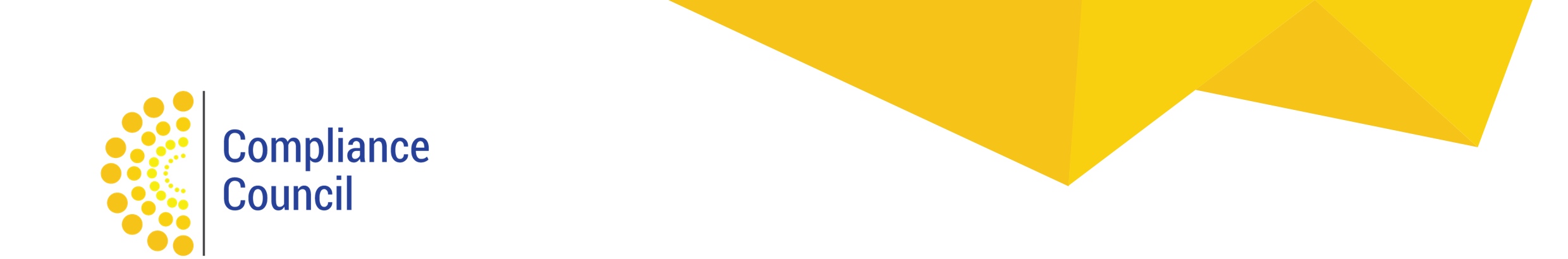 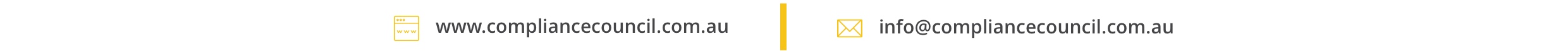 Emergency ContactsAccident/Emergency ProceduresTrial Evacuation ChecklistSITE NAME:                                         		                                                             
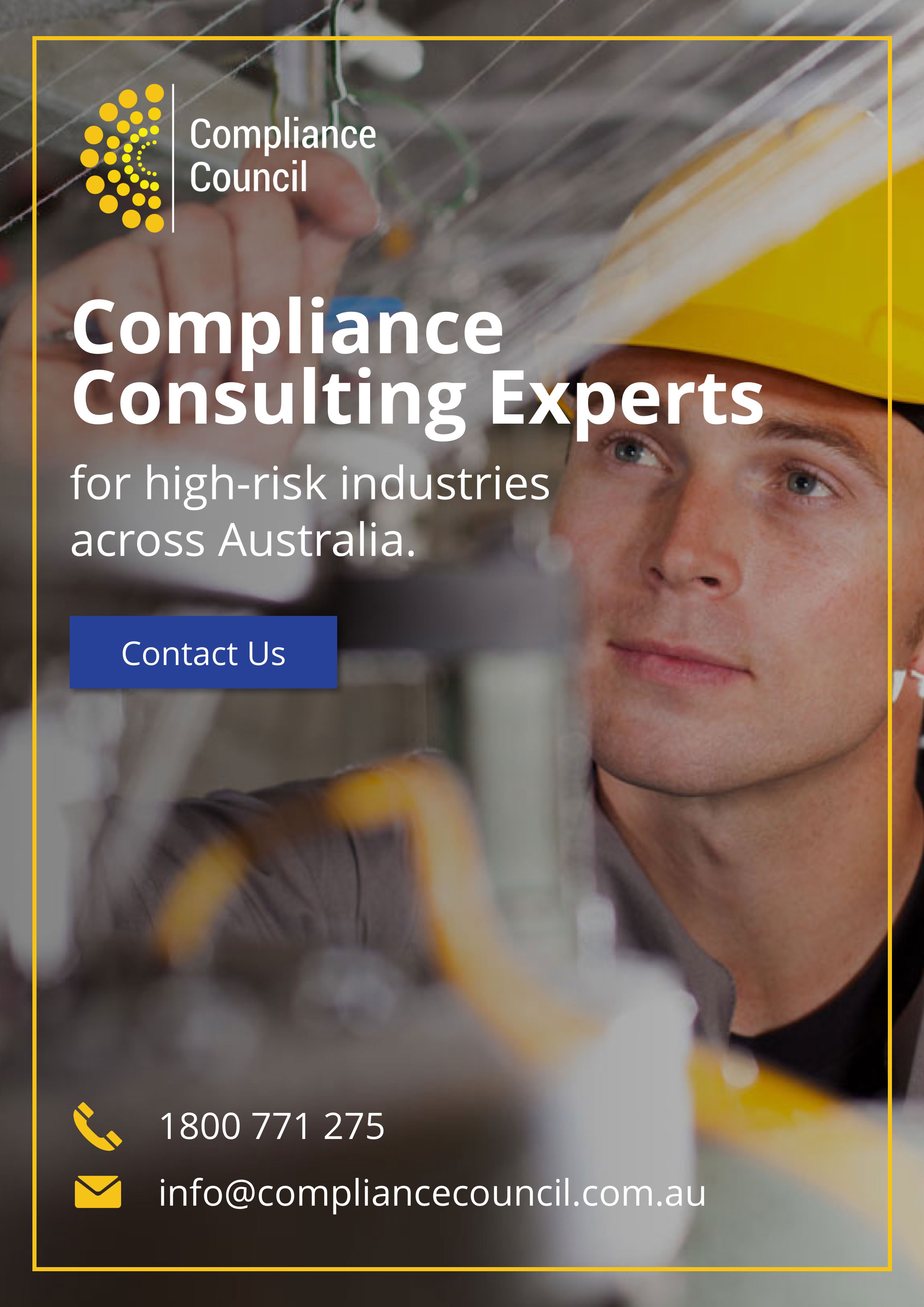 Site Name: Site Location/Address:Site Location/Address:Assembly Point:Assembly Point:Assembly Point:(Example Assembly Diagram)(Example Assembly Diagram)(Example Assembly Diagram)